T.C.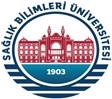 SAĞLIK BİLİMLERİ ÜNİVERSİTESİ Sağlık Hizmetleri Meslek Yüksekokulu MüdürlüğüneKayıt Dondurma DilekçesiÖĞRENCİNİN	Meslek Yüksekokulunuzda bulunan öğrencilik kaydımın ekli belgede belirtilen mazeretimden dolayı aşağıda belirtiğim yarıyıl/yarıyıllarında dondurulmasını istiyorum. Gereğini saygılarımla arz ederim.					….…/……/201..	                  İmzaEk:1 - 2 - Adı SoyadıT.C. Kimlik NoÖğrenci NoProgramıAdresiE-postasıTelefonuKayıt Dondurulacak Öğretim YılıYarıyıl/Yıl2016-2017 Öğretim Yılı(     ) Güz Yarıyılı  / (    ) Bahar Yarıyılı